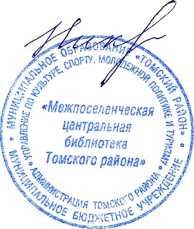 ШИШКИНОЙНИНЕ